УПФР в Краснослободском муниципальном районе РМ (межрайонное) напоминает, что фиксированная выплата к страховой пенсии устанавливается одновременно с назначением страховой пенсии, выплачивается каждому получателю страховой пенсии и ежегодно индексируется на уровень инфляции за предыдущий год.#ПФР #важнознать #пенсия #фиксированнаявыплата 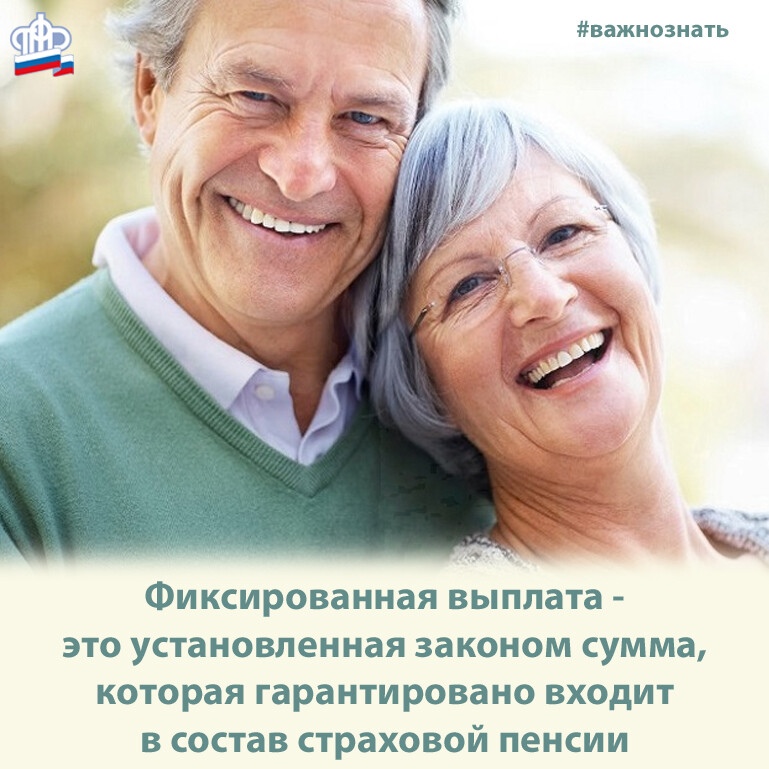 